Universidad Nacional Autónoma de México 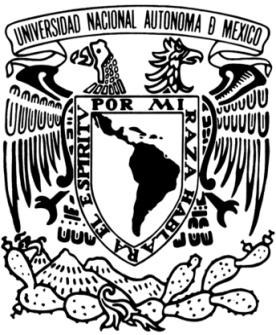 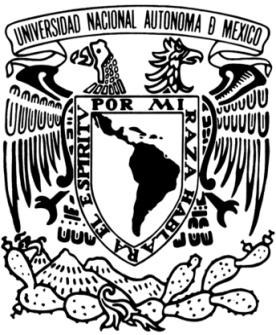 Secretaría General Dirección General de Administración Escolar M. en C. Ivonne Ramírez Wence Dirección General de Administración Escolar P r e s e n t e. Por medio de la presente le informo que no deseo que la Universidad Nacional Autónoma de México realice el registro de mi grado en la Dirección General de Profesiones de la SEP. Agradeceré a usted se me entregue directamente el pergamino correspondiente al grado una vez efectuado. Atentamente Cd. Universitaria, Cd. Mx., a     Nombre del alumno    Número de cuenta        Firma   